Nabożeństwa w naszej parafiiProsimy o ofiary do skarbonki na pokrycie kosztów druku gazetki.W Naszej Parafii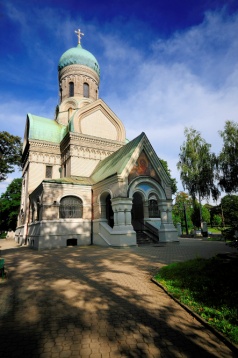 Де1нь Ст70й Трbцы. Пzтидесsтница.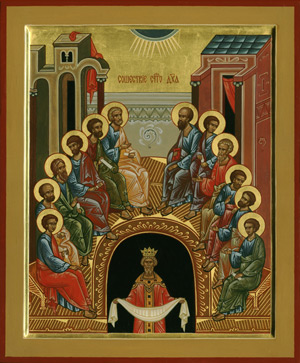 Тропaрь, во глaсъ и7:Бlгословeнъ є3си2, хrтE бж7е на1шъ, и4же премyдры ловцы2 kвлeй, низпосла1въ и5мъ дх7а ст7а1го, и3 тёми ўловлeй вселeнную, чл7вэколю1бче, сла1ва тебЁю.Конда1къ, гла1съ и7:Е#гда2 снизше1дъ z3зы1ки сліz2, раздэлsше я3зы1ки вы1шній, є3гда1 же џгнєнныz z3зы1ки раздаsше, въ соедине1ніе вс‰ призва2: и3 согла1снw сла1вимъ всест7а1го дх7а.Zesłanie Świętego Ducha na Apostołów (Soszestwije Swiataho Ducha na Apostołow)Nazwy oznaczają jedno wielkie, ruchome święto z liczby tzw. dwunadiesiatych prazdnikow. Ustanowione zostało na pamiątkę zesłania Ducha Świętego na zgromadzonych w Jerozolimie Apostołów w dniu Pięćdziesiątnicy żydowskiej. Święto należy do wielkich, ruchomych świąt uzależnionych od Wielkanocy i obchodzone jest w 8-mą niedzielę po Zmartwychwstaniu Chrystusowym.Pięćdziesiątnica była jednym z trzech wielkich świąt żydowskich. Obchodzono ją w 50-ty dzień od pierwszego dnia Paschy, gdy kończono żniwa i przynoszono Bogu ofiary z płodów ziemi. Łączono je także z otrzymaniem Zakonu Mojżeszowego w 50-ty dzień po wyjściu z Egiptu. W tym to dniu Apostołowie zgodnie z poleceniem i obietnicą Chrystusa trwali w modlitwie i oczekiwaniu Ducha Świętego. Kiedy nadszedł dzień Pięćdziesiątnicy czytamy w Dziejach Apostolskich; nagle dał się słyszeć z nieba szum jakby uderzenie gwałtownego wiatru i napełnił cały dom, w którym przebywali. Ukazały się też im języki jakby z ognia, które się rozdzieliły i na każdym z nich spoczął jeden. Wszyscy zostali napełnieni Duchem Świętym i zaczęli mówić obcymi językami tak jak im Duch pozwalał mówić  (Dz 2; l-4).Wystąpienie apostoła Piotra, pierwsze nawrócenia, znaki i cuda, żarliwa pobożność i misyjny zapał Apostołów to pierwszy rezultat działania Ducha Świętego. Odtąd Duch Święty przebywa w Cerkwi Prawosławnej, napełnia ją, zaopatruje w różnorodne i bogate dary duchowe, ożywia i prowadzi. Dzień Jego Zesłania jest dniem narodzin Cerkwi, która jest miejscem ciągłej Pięćdziesiątnicy. Przez Cerkiew Chrystusową cały świat otrzymuje uświęcenie, oczyszczenie, przemienia się i przysposabia do Królestwa Bożego. Pięćdziesiątnica zwana jest także Świętem Trójcy Świętej. W tym dniu Bóg objawił tajemnicę świętej, Jednoistotnej i Nierozdzielnej Trójcy. Cerkiew dziękuje w tym dniu Bogu Ojcu, który posłał Pocieszyciela - Ducha, dziękuje Odkupicielowi, który uprosił zesłanie Ducha, dziękuje Oświecicielowi - Duchowi Świętemu, który zstąpił na Apostołów czyniąc ich pierwszymi owocami odkupienia Chrystusowego.W Święto Pięćdziesiątnicy świątynie upiększane są zielenią i kwiatami. Tak umajone zielenią było pomieszczenie, w którym na Apostołów zstąpił Duch Święty. Jest to także nawiązanie do starotestamentowego zwyczaju przynoszenia w dniu Pięćdziesiątnicy do świątyni pierwocin plonów oraz do dębu Mambre w cieniu, którego Abraham przyjął Trójcę Świętą wędrowców  postaci trzech wędrowców Istnieją jeszcze inne uzasadnienia tego zwyczaju. Zieleń to znak odradzającej się wiosny, oraz symbol Cerkwi Chrystusowej, która mocą łaski Ducha Świętego rozkwitła i przyniosła bogaty, duchowy plon. To również symbol samej łaski, o którą Cerkiew ustawicznie prosi i która przyjęta przez wierzących owocuje cnotą, pobożnością i dobrymi uczynkami.W przeddzień Święta odprawia się Wsienoszcznoje Bdienije z litiją. W stichirach opisane jest samo wydarzenie Zesłania Ducha: zgromadzenie Apostołów, szum, języki ognia, mówienie w różnych językach. Podkreślona jest duchowa przemiana uczniów, ich uzdolnienie do oczekujących zadań, dar języków, odwaga, mądrość. Duch Święty określony jest jako Król Niebieski, Pocieszyciel, Duch Mądrości, Duch Prawdy.W stichirach stwierdza się, że Zesłanie Ducha Świętego uwieńczyło cały, Boży plan zbawienia ludzi. W pierwszej paremii (L 11; 16-17, 24-29) przytoczony jest opis powołania przez Mojżesza siedemdziesięciu mężów spośród starszych Izraela, na których zstąpił Duch powodując ich prorockie uniesienie. W drugiej paremii (Joel. 2; 23-32) mowa jest o zapowiedzi nowego przymierza między Bogiem i ludźmi przez wylanie Ducha Świętego na cały lud. W trzeciej paremii (Ez 36, 24-28) przepowiedziane jest odnowienie dusz łaską Ducha, który przemieni serca i sprawi, że ludzie będą pełnić wolę Bożą.W kanonie zawarte są hymny ku czci Trójcy Świętej a w szczególności - Świętego Ducha. Zesłanie Ducha opiewane jest jako spełnienie Chrystusowej obietnicy, przytoczone są przepowiednie wylania ducha na wszelkie ciało w Starym Testamencie, oraz przybliżona jest Istota Ducha Świętego jako Trzeciej Osoby Trójcy Świętej. Kanon daje opis samego wydarzenia oraz podkreśla jego znaczenie i dobrodziejstwo. Święta Trójca wstąpiła odtąd w Nowe Przymierze z odkupionym ludem a Zesłanie Ducha Świętego jest początkiem przebogatych łask. Troparion święta zwraca szczególną uwagę na działanie Ducha Świętego na Apostołów. Podczas Św. Liturgii brzmi prokimen   Wo wsiu ziemliu izydie wieszczanije ich i w koncy wsielennyja hłahoły ich  (Na cały świat pójdzie zwiastowanie ich i po krańce świata słowa ich nauki). List Apostolski zaczerpnięty jest z  Dziejów Apostolskich (2, l-13) i opowiada o Zesłaniu Ducha na Apostołów. Ewangelia (J 7,37-52, 8,12) przytacza naukę Jezusa Chrystusa, w której zapowiedział On podczas Święta Namiotów wylanie wody żywej, czyli Ducha Świętego. Zamiast Dostojno jest’ śpiewa się zadostojnik ku czci Matki Bożej.Bezpośrednio po św. Liturgii odprawia się wieczernię z trzema modlitwami św. Bazylego Wielkiego podczas których, po raz pierwszy od święta Wielkanocy kapłani i wierni stają na kolana. W pierwszej modlitwie zawarte jest wyznanie naszych grzechów i prośba o miłosierdzie; w drugiej - prośba o darowanie nam Świętego Ducha; w trzeciej - prośba za naszych zmarłych bliskich. Po raz pierwszy od Wielkanocy w nabożeństwie świątecznym brzmi hymn Cariu Niebiesnyj oraz Widiechom swiet istnnyj. Drugi dzień święta poświęcony jest Świętemu Duchowi. Hymny tego dnia opiewają bogate dary Ducha udzielane przez Cerkiew w sakramentach. Święto Pięćdziesiątnicy ma 6 dni poświątecznych, podczas których podobnie jak w okresie swiatok (okres między Bożym Narodzeniem i Chrztem Pańskim) w środy i w piątki nie obowiązuje post. Troparion Święta:Błogosławiony jesteś, Chryste Boże nasz, który mędrcami uczyniłeś rybaków, zesławszy na nich Ducha Świętego, dzięki czemu Twój będzie cały świat: Chwała Tobie, który umiłowałeś ludzi.Kondak Święta: Gdy Najwyższy zstąpiwszy pomieszał języki: wtedy podzielił On narody; gdy zaś rozdzielił On języki ogniste to wezwał wszystkich do jedności i jednomyślności również my sławimy Najświętszego Ducha.1.06środaSpotkanie Seniorów.Święta Liturgia godz.   9004.06sobotaWsienoszcznoje Bdienijegodz. 17005.06niedzielaNiedziela VI po Wielkanocy. O Ślepcu.Święta Liturgiagodz. 830 i 10008.06środaZakończenie święta Paschy.Święta Liturgia i wspomnienie zmarłych.Wsienoszcznoje Bdienije.godz.   900godz. 17009.06czwartekŚWIĘTO WNIEBOWSTĄPIENIA PAŃSKIEGO.Święta Liturgia.godz.   90011.06sobotaWsienoszcznoje Bdienije.godz. 170012.06niedzielaNiedziela VII po Wielkanocy.Śww. Ojców I Soboru Powszechnego.Święta Liturgiagodz.  100015.06środaŚwięta Liturgia i wspomnienie zmarłych.godz.   90018.06sobotaSobota Rodzicielska. Sobota przed Świętem Trójcy Świętej.Wspomnienie zmarłych. Święta Liturgia.Wsienoszcznoje Bdienije.godz.   900godz. 170019.06niedzielaDZIEŃ ŚWIĘTEJ TRÓJCY. PIĘĆDZIESIĄTNICA.Święta Liturgia.Po Świętej Liturgii Wieczernia z czytaniem kolenoprykłonnych modlitw.Uroczyste Zakończenie Roku Szkolnego w Punkcie Katechetycznym.godz. 830 i 1000godz.  160020.06poniedziałekDZIEŃ ŚWIĘTEGO DUCHA.Święta Liturgia. Tydzień ciągły - bez postu.godz. 90022.06środaŚwięta Liturgia i wspomnienie zmarłych.godz.   90025.06sobotaWsienoszcznoje Bdienije.godz. 170026.06niedzielaNiedziela I po Pięćdziesiątnicy. Wszystkich Świętych. Święta Liturgia.Od poniedziałku 27.06 rozpoczyna się post przed świętem Apostołów Piotra i Pawła.godz.  100029.06środaŚwięta Liturgia i wspomnienie zmarłych.godz.   900Gazetka Parafii Św. Jana Klimaka na Woli  w WarszawiePKO BP 56 1020 1185 0000 4302 0109 8904Parafia Prawosławna św. Jana Klimaka w Warszawie, 1 czerwca 2016, nr 6 (86)